Calderdale TU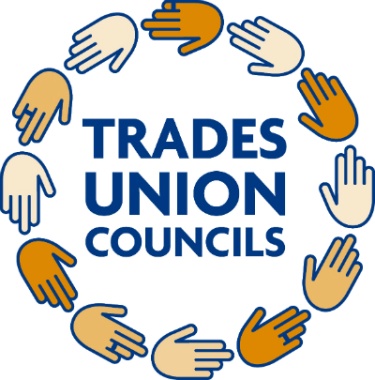 CouncilCalderdale Trades Union Council exists to bring together union branches and members at a local level to campaign on issues affecting working people in their workplaces and their communities.We work alongside local campaigning groups to organise against the cuts and privatisation that the Conservative government is inflicting on our services nationally and locally.Our meetings are open to all trades unionists and others who share our objectives.  We welcome and encourage affiliations from all union branches which have members who live or work in Calderdale.Future MeetingsIf you are interested in getting involved, please come to our next meeting - see our web site for details.If you would like further information or would like to join our mailing list for future events, please email info@calderdaletuc.org.uk. Please would you ask your union branch to affiliate to Calderdale Trades Council. The affiliation form is printed overleaf.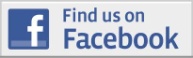 https://www.facebook.com/calderdaletuc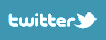 @calderdaletuc    Web site:  http://calderdaletuc.org.uk  Affiliation to Calderdale TU CouncilName of Trade Union Branch:Affiliation fees are 10p per member, minimum fee £10; maximum fee £65; additional donations welcome.How many members living and/or working in the Calderdale MBC area (all HX, HD6 and OL14 post codes) does your branch have:Name and contact details (preferably e-mail) of branch secretary:Branch secretary GDPR opt in: I opt in to receiving Agendas and Minutes of Calderdale Trades Council meetings, information about Calderdale Trades Council’s activities and selected information from the wider trades union movement    YES / NO 

Name(s) and contact details (preferably e-mail) of delegate(s):Please continue on a separate page if you need more space.